Отчет МКОУ «Старосеребряковская СОШ»о  работе по профилактике и предупреждениюэкстремизма и терроризмаза IV квартал 2019 учебный год          В целях успешного решения вопросов снижения уровня подростковой преступности, профилактики и предупреждения экстремизма и терроризма в среде несовершеннолетних, в школе создана система воспитательно-профилактической работы. 	Профилактическая работа в школе включает в себя: беседы по правовой тематике; тематические классные часы; декады правовых знаний, организацию школьных мероприятий и праздников.          В школе  разработан план мероприятий по противодействию экстремизму и терроризму  в среде несовершеннолетних.  Проводятся классные часы по повышению  уровня правосознания подростков, родительские собрания. В IV квартал 2019 года  проведены мероприятия: классные часы на правовую тематику: «Экстремизм и терроризм- мы против», «Экстремизм и терроризм- что это?», «Правила поведения в опасных для жизни ситуациях дома, на улице и в обществе», «Основы толерантности», беседы «Я и мои права», «»О нравственных и безнравственных поступках и их последствиях», «Экстремизм- это опасно!», «Терроризм- это угроза, которое касается каждого», «Я ребенок. Я человек», «Экстремизм и терроризм. Административная и уголовная ответственность за проявления экстремизма» классный час - размышление «Экстремизму - нет», дискуссия «Конфликты в нашей жизни: как их избежать» и др.В работе психологов, классных руководителей, социального педагога школы  используются  рекомендации по проведению тренинга толерантности: «Двадцать шагов толерантности». Изучается  информация по участию несовершеннолетних в неформальных молодежных объединениях.Включены в содержание учебных предметов (обществознание, история, география, литература и др.) темы по профилактике экстремистских проявлений, формированию законопослушного толерантного поведения обучающихся. На уроках литературы в 4-6 классах проходит знакомство с устным народным творчеством народов мира, на уроках истории в  5-9 классах  проведены уроки памяти и мужества «Всемирный день борьбы с терроризмом», для учащихся  8-11 классов  проведены уроки по теме «Глобальные  проблемы современности», «Россия – многонациональное государство». 	Одним из важных направлений деятельности детского объединения является патриотическое воспитание детей и подростков. Были организованы  тематические беседы:  «Цена и ценность Победы», выставки рисунков «Моя родина– Россия.	Проводится работа по профилактике здорового образа жизни, привлечению обучающихся в кружки и секции спортивной направленности во внеурочное время.
	В дни школьных новогодних каникул проводятся профилактические и информационно – просветительские мероприятия с детьми и семьями, имеющими несовершеннолетних детей, по вопросам обеспечения безопасности несовершеннолетних в период праздников.  Проведены классные часы по использованию пиротехники, использованию мер безопасности, ознакомление с инструкциями по пожарной, дорожной безопасности, проведены  индивидуальные беседы с родителями.	                                 Проведены проверки отделением вневедомственной охраны. В школе  установлена система пожаротушения и тревожная кнопка.	Исключено проникновение  в здание школы  посторонних лиц, ведутся журналы учета посетителей.  Территория школы имеет ограждения и достаточное освещение в ночное время суток. Оформлены стендовые материалы с контактами дежурных служб ОВД, ГО и ЧС, инструкциями действий в случае обнаружения подозрительных предметов и угрозы террористических актов, правилами поведения в случае возникновения террористического акта.            С целью обеспечения эффективности  профилактики асоциального поведения учащихся, детской беспризорности, правонарушений и др. негативных явлений стараемся обеспечить максимальную занятость обучающихся через развитие системы дополнительного образования: В нашей школе нет учащиеся «группы риска» 15 октября  прошла встреча учащихся 7-11 классов с сотрудником  отдела просвещения при Муфтияте РД по  Кизлярскому району Гасангусейновым Мухтаром Джафаровичем   по теме «Профилактике  экстремизма и терроризма».20 ноября  прошла встреча учащихся 7-11 классов с сотрудником  отдела просвещения при Муфтияте РД по  Кизлярскому району Микаилов Абдурахман.  Тема «Уважение к старшим – это одно из самых благородных проявлений нрава».                           В  школе  создан Совет по профилактике правонарушений среди учащихся, заседания Совета проводятся ежемесячно. Рассматриваются вопросы, связанные с поведением учащихся на уроках и во внеурочное время, пропусков уроков без уважительной причины, успеваемости, опозданий.        В школе налажено сотрудничество с инспекторами ПДН.  Были организованы встречи обучающихся  с представителями правоохранительных органов  с целью разъяснения российского законодательства по противодействию экстремистской деятельности.            В школе  ведется пропаганда использования контентной фильтрации использования сети «Интернет» среди родителей и обучающихся,  проводятся инструктажи по использованию сети «Интернет».	       Ежеквартально   проводятся учебно - тренировочные занятия с педагогическим составом и обучающимися школы по эвакуации  из здания школы на случай возникновения чрезвычайных ситуаций. 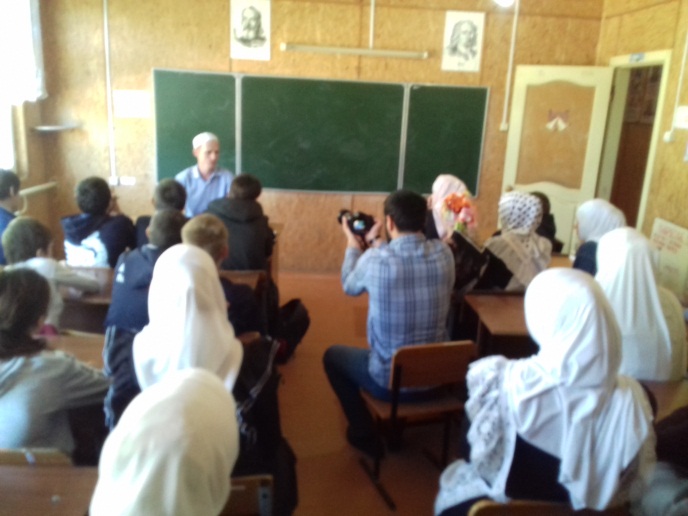 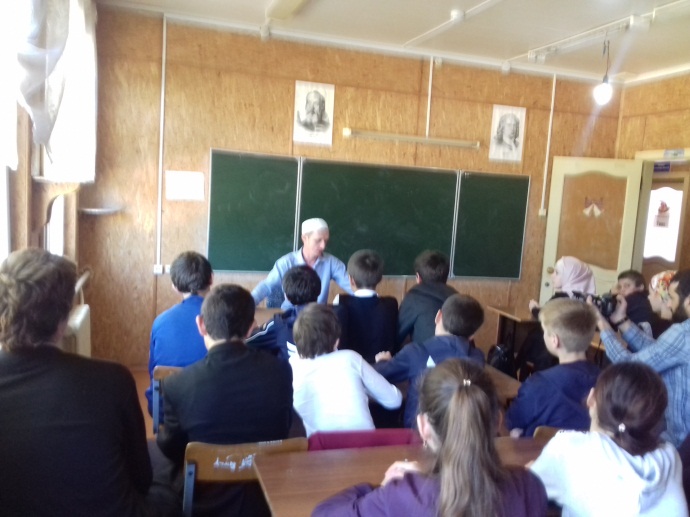 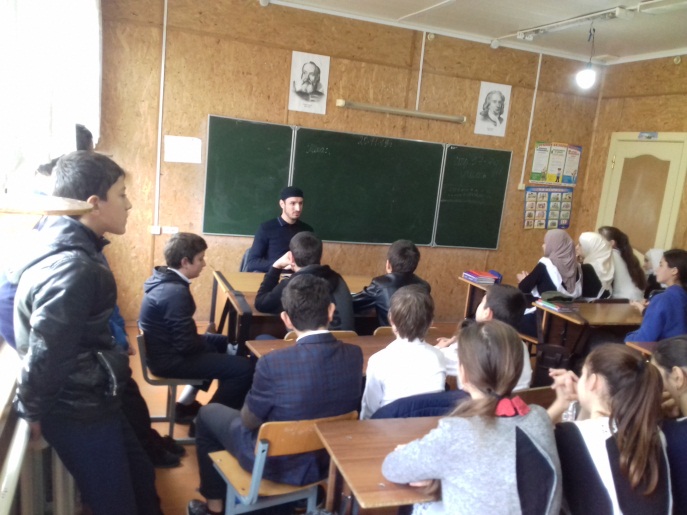 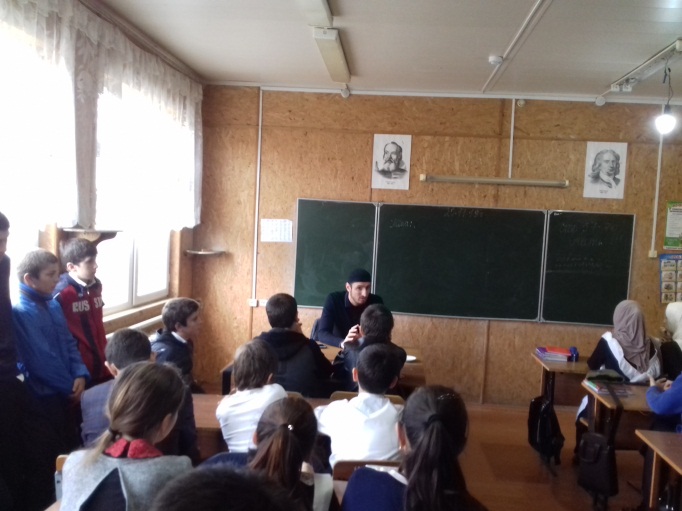 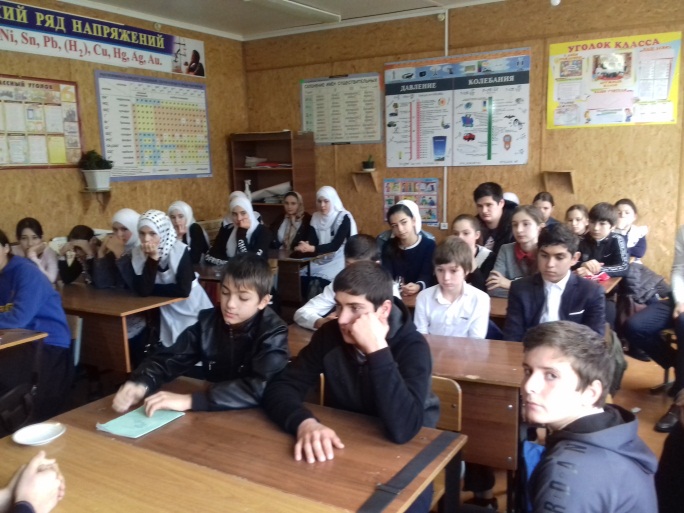 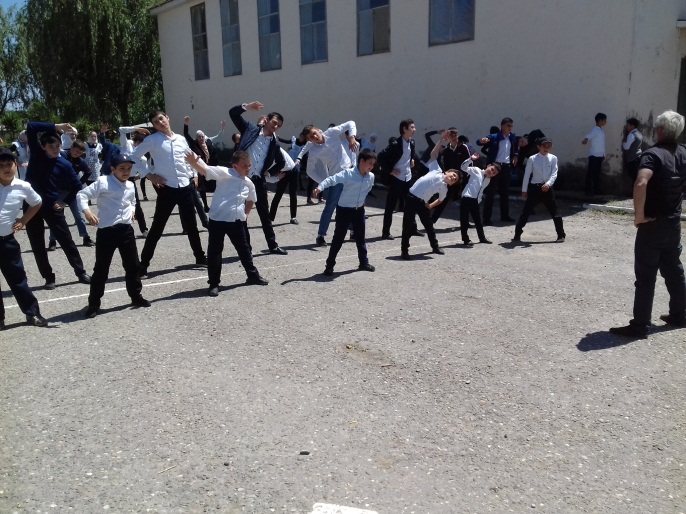 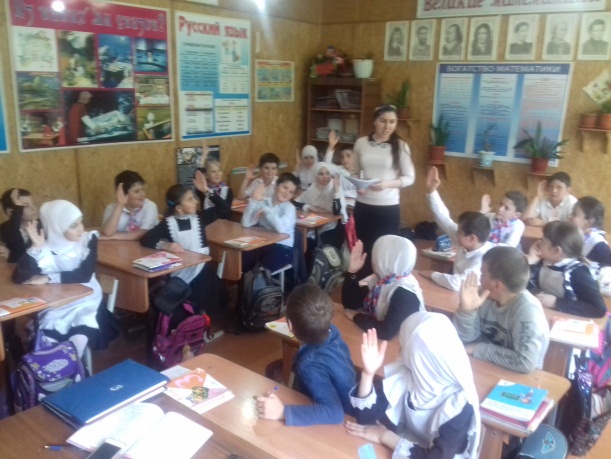 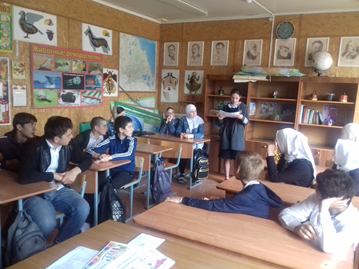 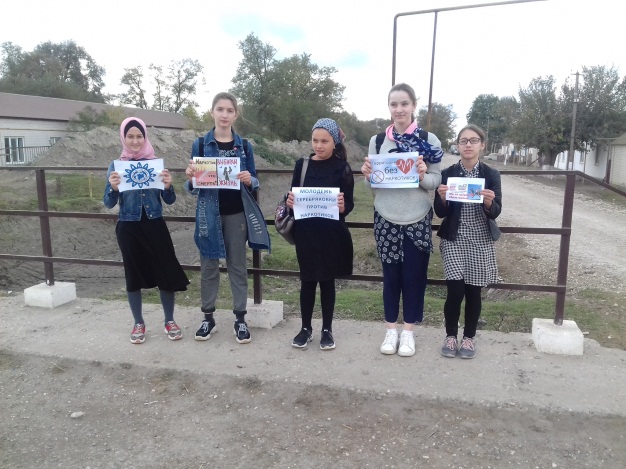 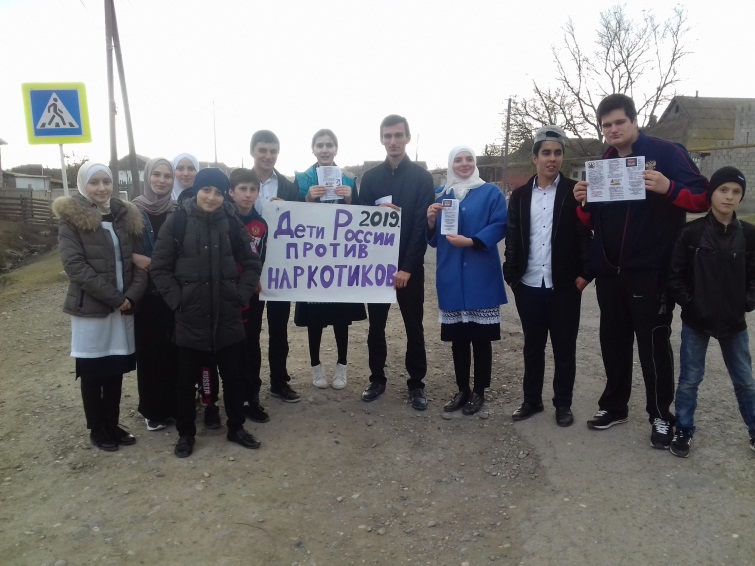 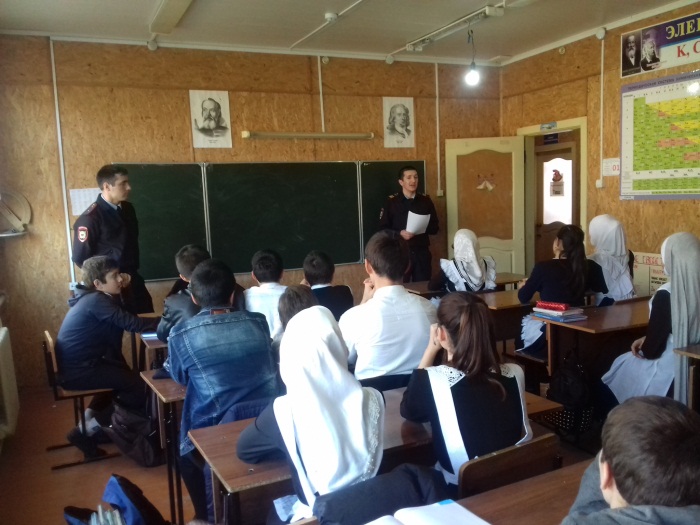 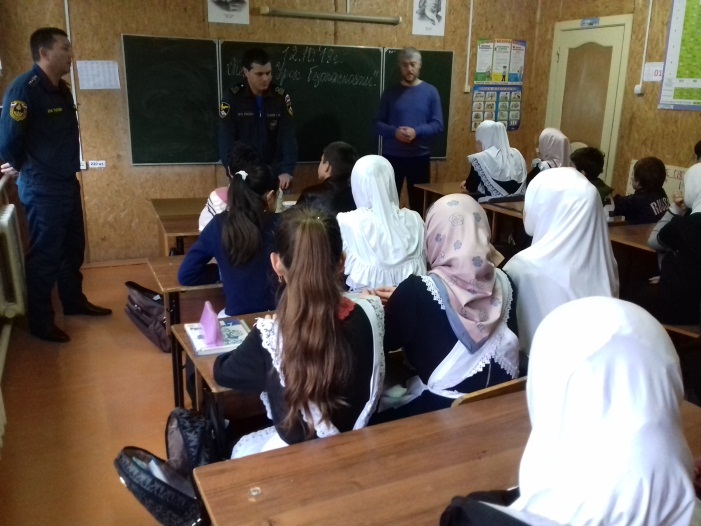 Справка составила  зам дир по ВР Магомедова З.М.	